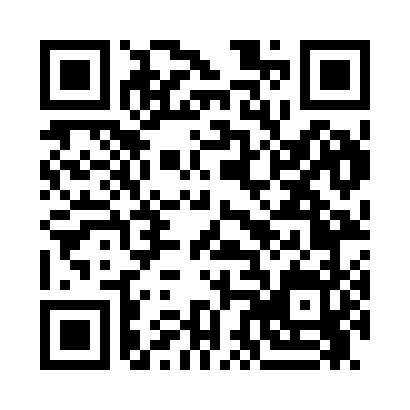 Prayer times for Acadian Estates, Louisiana, USAWed 1 May 2024 - Fri 31 May 2024High Latitude Method: Angle Based RulePrayer Calculation Method: Islamic Society of North AmericaAsar Calculation Method: ShafiPrayer times provided by https://www.salahtimes.comDateDayFajrSunriseDhuhrAsrMaghribIsha1Wed5:046:1612:564:347:388:492Thu5:036:1512:564:347:388:503Fri5:026:1412:564:337:398:514Sat5:016:1312:564:337:408:525Sun5:006:1212:564:337:408:536Mon4:596:1112:564:337:418:537Tue4:586:1112:564:337:428:548Wed4:576:1012:564:337:428:559Thu4:566:0912:564:337:438:5610Fri4:556:0812:564:337:448:5711Sat4:546:0812:564:337:448:5812Sun4:536:0712:564:337:458:5913Mon4:526:0612:564:337:468:5914Tue4:526:0612:564:337:469:0015Wed4:516:0512:564:337:479:0116Thu4:506:0412:564:337:479:0217Fri4:496:0412:564:337:489:0318Sat4:486:0312:564:337:499:0419Sun4:486:0312:564:337:499:0520Mon4:476:0212:564:337:509:0521Tue4:466:0212:564:337:519:0622Wed4:466:0112:564:337:519:0723Thu4:456:0112:564:337:529:0824Fri4:446:0012:564:337:529:0925Sat4:446:0012:564:337:539:0926Sun4:436:0012:574:337:549:1027Mon4:435:5912:574:347:549:1128Tue4:425:5912:574:347:559:1229Wed4:425:5912:574:347:559:1230Thu4:415:5812:574:347:569:1331Fri4:415:5812:574:347:569:14